Event Request Form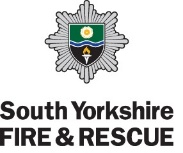 Please use this form to request our Community Safety staff to attend your event for either:Stall - providing fire safety advice to the community & leaflets etc.Fire Safety Talk – to give your group advice about fire safety in the home.Please be aware that we cannot give a fire safety talk to both adults and children at the same time due to the variations in fire safety messages.We will require a minimum time of 1 hour to deliver a fire safety talk.Attendance at your event will only be considered upon receipt of this request form.Please email this form to – JCSDadmin@syfire.gov.uk I would like to request the following:StallStallFire Safety TalkFire Safety TalkFire Safety TalkContact Name:Name of Organisation & Address:Postcode:Contact Telephone Number:Contact E-mail Address:Name of Event:Date of Event:Time of Event (Start & Finish Times):Address of Event:(if different from Organisation Address)What is the aim of the Event?How many attendees are expected?Details of whom you are expecting to attend:Families	ChildrenChildrenLone ParentLone ParentDetails of whom you are expecting to attend:Senior CitizensExcluded ChildrenExcluded ChildrenCarersCarersDetails of whom you are expecting to attend:BMEDisabledDisabledOther Vulnerable Group (please specify):Other Vulnerable Group (please specify):What benefits will be gained by SYFR attending the Event?Additional Contact details for Event / Any other information: